ПРОЄКТ МІНІСТЕРСТВО ОСВІТИ І НАУКИ УКРАЇНИДЕРЖАВНИЙ ВИЩИЙ НАВЧАЛЬНИЙ ЗАКЛАД     «КИЇВСЬКИЙ КОЛЕДЖ ЛЕГКОЇ ПРОМИСЛОВОСТІ» ОСВІТНЬО-ПРОФЕСІЙНА ПРОГРАМА«Технології фешн-бізнесу»Галузь знань				18 Виробництво та технологіїСпеціальність			182 Технології легкої промисловостіРівень освіти			перший (бакалаврський)Кваліфікація	бакалавр з технологій легкої промисловостіКИЇВ 2020ЛИСТ ПОГОДЖЕННЯОсвітньо-професійної програми«Технології фешн-бізнесу»Директор Державного вищого навчального закладу «Київський коледж легкої промисловості»  ___________       _____________    Ганна ЩУЦЬКА                   (дата)                   (підпис)Розглянуто та схвалено Методичною радою ДВНЗ «Київський коледж легкої промисловості»  Протокол від «_____» _________ 2020 р.  № ___Голова Методичної ради ___________       _____________    Юрій ЩЕРБАНЬ               (дата)                   (підпис)Обговорено та рекомендовано на засіданні кафедри технологій  фешн-бізнесуПротокол від «_____» _________ 2020 р.  № ___Гарант освітньої програми та завідувач кафедри технологій  фешн-бізнесу___________       _____________    Тетяна БЕЗСМЕРТНА             (дата)                   (підпис)ПреамбулаОсвітньо-професійна програма «Технології фешн-бізнесу» для першого (бакалаврського) рівня вищої освіти, ступінь «бакалавр», галузь знань 18 «Виробництво та технології», спеціальність 182 «Технології легкої промисловості», є нормативним документом, розробленим у відповідності до вимог Стандарту вищої освіти для першого (бакалаврського) рівня вищої освіти, ступінь «бакалавр», галузь знань 18 «Виробництво та технології», спеціальність 182 «Технології легкої промисловості (наказ Міністерства освіти і науки України від (наказ Міністерства освіти і науки України від 24.04.2019 року № 560).Програму розроблено робочою групою  спеціальності 182 Технології легкої промисловості Державного вищого навчального закладу «Київський коледж легкої промисловості» у складі:За участі  зовнішніх стейкхолдерів та здобувачівРецензії-відгуки та листи підтримки зовнішніх стейкхолдерів додаються1. Профіль освітньо-професійної програми2. Перелік компонент освітньо-професійної програмита їх логічна послідовність2.1. Перелік компонент ОПП, 240 кредитів ЄКТС2.2. Перелік освітніх компонентдля скороченого терміну навчання, 180 кредитів ЄКТС2.3. Структурно-логічна схема ОПП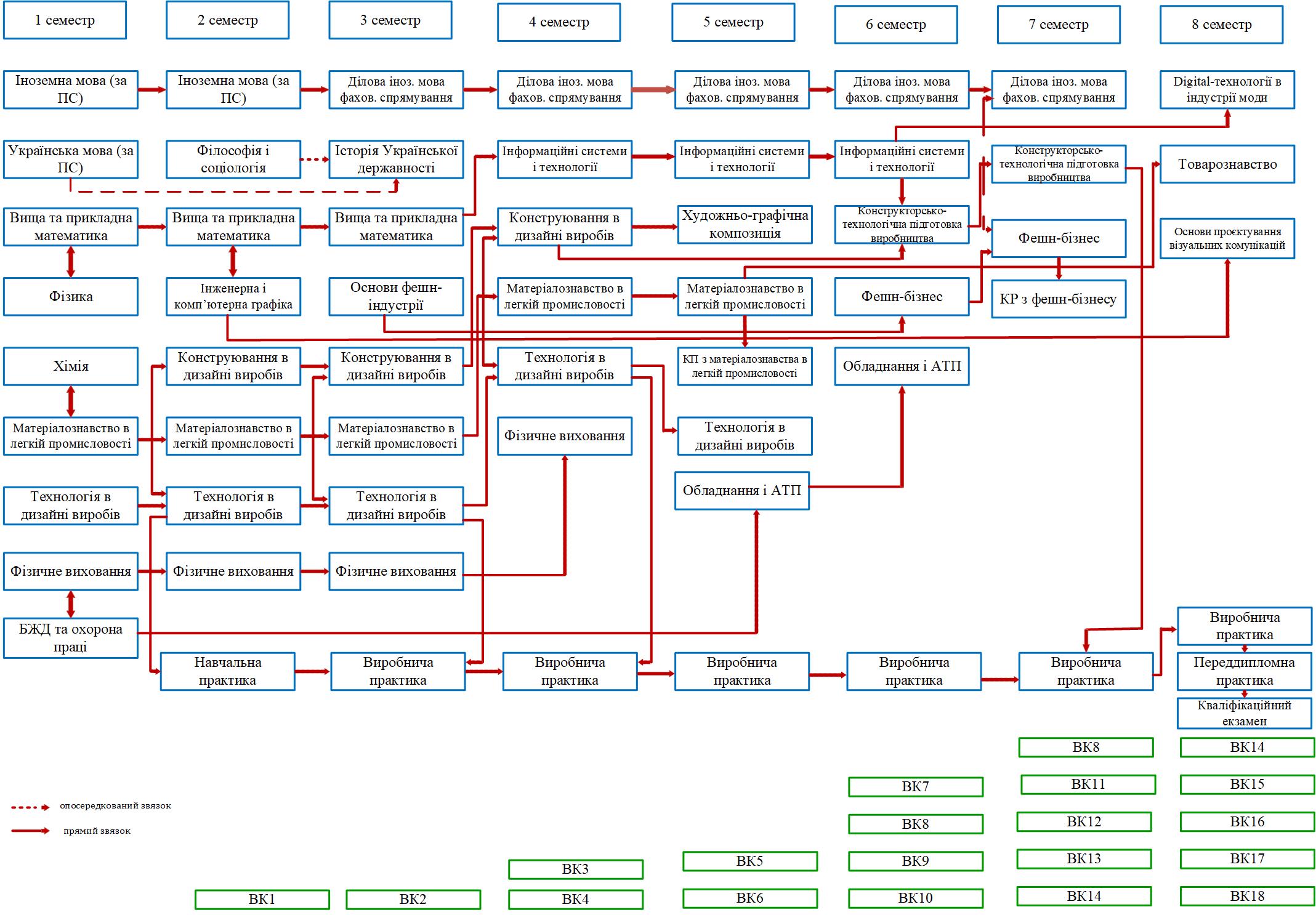 3. Форми атестації здобувачів вищої освітиТаблиця 14. Матриця відповідності програмних компетентностейкомпонентам освітньої програмиТаблиця 25. Матриця забезпечення програмних результатів навчання (ПРН)відповідними компонентами освітньої програмиЗАТВЕРДЖЕНОПедагогічною радою  ДВНЗ «Київський коледж легкої промисловості»  (протокол від «___» _______2020 року №_____)Освітня програма вводиться в дію з 2020/2021 н.р.Директор ДВНЗ «Київський коледж легкої промисловості»    __________ Ганна ЩУЦЬКА (наказ від «____»______2020 року №______)ГАРАНТ ОСВІТНЬОЇ ПРОГРАМИ: ГАРАНТ ОСВІТНЬОЇ ПРОГРАМИ: Безсмертна Тетяна Вікторівна– завідувач кафедри технологій фешн-бізнесу к.т.н.ЧЛЕНИ РОБОЧОЇ ГРУПИ:ЧЛЕНИ РОБОЧОЇ ГРУПИ:Щуцька Ганна Володимирівна– директор коледжу, доктор технічних наук, доцент, спеціаліст вищої кваліфікаційної категорії, викладач-методистЩербань Юрій Юрійович– заступник директора, доктор технічних наук, професор, спеціаліст вищої кваліфікаційної категорії, викладач-методистВуштей Олена Анатоліївна– завідувач відділу дуальної освіти та кар'єрного зростанняДавиденко Наталія Ігорівна– кандидат технічних наук,  спеціаліст вищої кваліфікаційної категорії, викладач спеціальних дисциплінРозділ 1.  Загальна інформаціяРозділ 1.  Загальна інформаціяРозділ 1.  Загальна інформація1.1Повна назва закладу вищої освіти та структурногопідрозділуДержавного вищого навчального закладу «Київський коледж легкої промисловості»,відділення технологій,кафедра технологій фешн-бізнесу1.2Рівень вищої освітиПерший (бакалаврський) 1.3Ступінь вищої освіти та назвакваліфікації мовою оригіналуОсвітній ступінь: бакалаврОсвітня кваліфікація: бакалавр  з технологій легкої промисловості1.4Офіційна назва освітньо-професійної програмиТехнології фешн-бізнесу1.5Тип диплому та обсяг освітньо-професійної програмиДиплом бакалавра, одиничний, 240 кредитів ЄКТС/180 кредитів ЄКТС за скороченим терміном навчання1.6Акредитаційна інституціяНаціональне агентство із забезпечення якостівищої освіти  1.7Період акредитаціїАкредитується вперше1.8Цикл/рівень6 рівень Національної рамки кваліфікацій України (НРК України), перший цикл Європейського простору вищої освіти (FQEHEA), 6 рівень Європейської рамки кваліфікацій для навчання впродовж життя (EQF-LLL)1.9ПередумовиВступ на навчання на освітню програму обсягом 240 кредитів ЄКТС на базі повної загальної середньої освіти.Вступ на навчання на скорочений термін освітньої програми обсягом 180 кредитів ЄКТС здійснюється на базі ступеня «молодший бакалавр» (освітньо-кваліфікаційного рівня «молодший спеціаліст») коледж має право визнати та перезарахувати кредити, отримані в межах попередньої освітньої програми підготовки молодшого бакалавра:за спеціальністю 182 Технології легкої промисловості не більше, ніж 60 кредитів ЄКТС;за іншими спеціальностями не більше, ніж 30 кредитів ЄКТС.1.10Форма навчання Очна, заочна1.11Мова викладанняУкраїнська, українська жестова мова1.12Інтернет-адреса постійногорозміщення опису освітньо-професійної програмиРозділ 2. Ціль освітньо-професійної програмиРозділ 2. Ціль освітньо-професійної програмиРозділ 2. Ціль освітньо-професійної програми2.1Підготовка фахівців за спеціальністю технології легкої промисловості з формуванням загальних і професійних компетентностей у сфері виробництва та організації фешн-бізнесу, що спрямовані на здобуття студентом знань,  вмінь та навичок з впровадження інноваційних технологій в індустрії моди, розробки стратегії позиціювання продукту виробництва на ринку товарів та послуг, високої адаптивності та інтеграції випускників, зокрема з особливими потребами, у суспільство через взаємодію з роботодавцями та іншими стейкхолдерами.Підготовка фахівців за спеціальністю технології легкої промисловості з формуванням загальних і професійних компетентностей у сфері виробництва та організації фешн-бізнесу, що спрямовані на здобуття студентом знань,  вмінь та навичок з впровадження інноваційних технологій в індустрії моди, розробки стратегії позиціювання продукту виробництва на ринку товарів та послуг, високої адаптивності та інтеграції випускників, зокрема з особливими потребами, у суспільство через взаємодію з роботодавцями та іншими стейкхолдерами.Розділ 3. Характеристика освітньо-професійної програмиРозділ 3. Характеристика освітньо-професійної програмиРозділ 3. Характеристика освітньо-професійної програми3.1Опис предметної області Об'єкти вивчення та діяльності – процеси фешн-бізнесу, повя'зані з виготовленням та реалізацією продуктів фешн-індустрії (легкої промисловості). Цілі навчання – підготовка фахівців, здатних розв’язувати складні спеціалізовані задачі та практичні проблеми з фешн-бізнесу та технологій легкої промисловості, або у процесі навчання, що характеризуються комплексністю та невизначеністю умов та передбачають застосування певних теорій та методів інженерних наук.Теоретичний зміст предметної області – поняття, теорії, особливостей фешн-бізнесу, принципи проектування, моделювання, дизайну, конструювання, виготовлення напівфабрикатів та виробів легкої промисловості, формування бізнес ідеї, стратегії оптимізації бізнес проекту. Методи, методики та технології – методи організації та ефективного функціонування виробництва, сучасні технології проектування та виготовлення продуктів фешн-індустрії, методи вирішення бізнес-задач в фешн-індустрії, методики досліджень матеріалів і оцінювання готових виробів; технологія бізнес-планування.Інструменти та обладнання – прилади та обладнання для проектування, виготовлення продуктів фешн-індустрії та контролю їх якості.3.2Орієнтація освітньо-професійноїпрограмиОсвітньо-професійна програма підготовки бакалавра3.3Основний фокус освітньо-професійної програми таспеціалізаціїСпеціальну освіту та професійну підготовку фахівців сфери фешн-бізнесу в різних галузях легкої промисловості зосереджено на розвитку професійних компетентностей у сферах формулювання, пріоретизування і вирішення бізнес-задач фешн-індустрії; управління процесами фешн-бізнесу; вибудовування високоякісної бізнес-комунікації; техніко-економічного обґрунтування виробничих рішень та бізнес-процесів; організації та впровадження ефективних технологічних  процесів виготовлення та/або реалізації виробів та послуг фешн індустрії різного цільового призначення; процесів виготовлення виробів легкої промисловості / індустрії моди, формування структури асортименту виробів легкої промисловості; застосовування комп’ютерних технологій для вирішення технологічних проблем фешн-індустрії, використовуючи належне програмне забезпечення.3.4Особливості освітньо-професійної програмиОсвітньо-професійна програма спрямована на формування та розвиток професійних компетентностей у сфері фешн-бізнесу; вивченні теоретичних та методичних положень, застосування організаційних та практичних інструментів щодо формування навичок інтегрованого (інформаційного, аналітичного, естетичного, модельного, конструкторсько-технологічного, практичного, енергоощадного, презентаційного) вирішення проєктних завдань.Виконується в активному практичному середовищі з організацією освітнього простору, що враховує складові інклюзивного навчання відповідно до принципів доступності та безпеки: інклюзивна культура, інклюзивна політика, інклюзивна практика.Розділ 4. Придатність випускників до працевлаштування та подальшого навчанняРозділ 4. Придатність випускників до працевлаштування та подальшого навчанняРозділ 4. Придатність випускників до працевлаштування та подальшого навчання4.1Придатність до працевлаштуванняВипускник є придатним для працевлаштування на підприємствах та в установах, що функціонують у сфері виробництва та експертизи якості товарів легкої промисловості (швейних та трикотажних виробів, взуття, шкіргалантерейної продукції). Може працювати на  посадах промислових швейних підприємств майстер, технолог, начальник дільниці, цеху, відділу, конструктора, технолога та експерта з якості на підприємствах з індивідуального виготовлення предметів одягу та фешн-індустрії.Згідно з чинною редакцією національного класифікатора ДК 003:2010 "Класифікатор професій": 2149.2 Конструктор взуття,  2149.2 Конструктор одягу, 3119  Технік - технолог (текстильна та легка промисловість), 3119 Технолог4.2Академічні права випускниківПраво на продовження освіти за другим (магістерським) рівнем вищої освіти.Набуття додаткових кваліфікацій у системі післядипломної освітиРозділ 5. Викладання та оцінюванняРозділ 5. Викладання та оцінюванняРозділ 5. Викладання та оцінювання5.1Викладання та навчання (методи, методики, технології, інструментита обладнання)Використовується студентоцентроване та проблемноорієнтоване навчання, навчання через навчальну і виробничу практики та самонавчання, комбінація лекцій, практичних занять із розв’язування ситуаційних завдань. Основні види занять та форми організації освітнього процесу: лекції, семінари, практичні заняття у малих групах, лабораторна практика, самостійна робота, консультації з викладачами, розробка фахових проєктів, колекцій виробів та дизайн-проєктів.5.2ОцінюванняЕкзамени, заліки, тести, курсові проєкти та роботи, презентації, звіти з лабораторних робіт, практика, звіти з практики, поточний контроль, кваліфікаційний екзаменРозділ 6. Програмні компетентностіРозділ 6. Програмні компетентностіРозділ 6. Програмні компетентності6.1Інтегральна компетентністьЗдатність розв’язувати складні спеціалізовані задачі та практичні проблеми з виробництва та технологій фешн-індустрії або у процесі навчання, що передбачає застосування певних теорій та методів відповідної науки і характеризується комплексністю та невизначеністю умов.6.2Загальні компетентності (ЗК)ЗК1. Здатність реалізувати свої права і обов’язки як члена суспільства, усвідомлювати цінності громадянського (вільного демократичного) суспільства та необхідність його сталого розвитку, верховенства права, прав і свобод людини і громадянина в Україні.ЗК2. Здатність зберігати та  примножувати  моральні, культурні, наукові цінності і досягнення суспільства на основі розуміння історії та закономірностей розвитку предметної області, її місця у загальній системі знань про природу і суспільство та у розвитку суспільства, техніки і технологій, використовувати різні види та форми рухової активності для активного відпочинку та ведення здорового способу життя.ЗК3. Здатність до абстрактного мислення, аналізу та синтезу. ЗК4. Здатність застосовувати знання у практичних ситуаціях. ЗК5. Здатність до адаптації та дії в новій ситуації.ЗК6.	Навички використання інформаційних та комунікаційних технологій.ЗК7.	Здатність приймати обґрунтовані рішення.ЗК8.	Здатність вчитися і оволодівати сучасними знаннями.ЗК9.	Навички здійснення безпечної діяльності.ЗК10. Здатність діяти на основі етичних міркувань (мотивів).3К 11. Здатність генерувати нові ідеї (креативність). 3К 12. Здатність до критичного мислення.6.3Спеціальні (фахові, предметні) компетентностіСК1. Здатність використовувати знання і розуміння фундаментальних наук для вирішення професійних задач.СК2.Здатністьвикористовувати	математичні	методи	у  проектуванні виробів легкої промисловості і технологій їх виготовлення, а також у виробничому контролі.СК3. Здатність застосовувати сучасні  експериментальні  методи для визначення характеристик матеріалів та виробів легкої промисловості.СК4. Здатність системно описувати процеси виготовлення виробів легкої промисловості та знаходити оптимальні рішення виробничих й технологічних задач.СК5. Здатність організовувати та впроваджувати ефективні технологічні процеси виготовлення та/або реалізації виробів легкої промисловості різного цільового призначення.СК6. Здатність забезпечувати ефективність і якість проектно- технологічних робіт у легкій промисловості.СК7. Здатність розв’язувати широке коло спеціалізованих проблем та задач у професійній діяльності, обґрунтовуючи вибір методів та запропонованих рішень.СК8. Здатність професійно використовувати спеціальну термінологію з проектування й виготовлення продуктів виробництва та технологій легкої промисловості.СК9. Здатність здійснювати техніко-економічне  обґрунтування виробничих рішень, зокрема з вибору матеріалів, асортименту продукції, їх споживних властивостей та устаткування технологічних процесів.СК10. Здатність отримувати, зберігати, обробляти та аналізувати інформацію, необхідну для вирішення завдань професійної діяльності, прогнозування якості на усіх етапах проектування, виготовлення та/або реалізації виробів легкої промисловості.СК 11. Здатність застосовувати комп’ютерні технології для вирішення технологічних проблем фешн-індустрії, використовуючи належне програмне забезпечення.СК 12. Здатність формулювати, пріоретизувати і вирішувати бізнес-задачі фешн-індустрії, управляти процесами фешн-бізнесу, вибудовувати високоякісну бізнес-комунікацію.СК 13. Здатність забезпечити захист прав інтелектуальної власності на авторські рішення у сфері фешн-індустрії.Розділ 7. Програмні результати навчанняРозділ 7. Програмні результати навчанняРозділ 7. Програмні результати навчання7.1Програмні результати навчання(ПРН)ПР1. Застосовувати абстрактне мислення у розв’язуванні складних спеціалізованих задач з виробництва та технології легкої промисловості.ПР2. Знати і розуміти фундаментальні та прикладні науки на рівні, необхідному для досягнення інших результатів освітньої програми.ПР3. Використовувати сучасні інформаційні системи та технології, загальне і спеціалізоване програмне забезпечення у професійній діяльності.ПР4. Мати навички ділового спілкування, роботи в команді, уміти вести дискусію у сфері технологій легкої промисловості.ПР5. Визначати характеристики та якість продуктів легкої промисловості у лабораторних умовах за допомогою сучасних методів виробничого контролю.ПР6. Володіти професійною термінологією та основними поняттями з матеріалознавства, конструювання, технології, дизайну, товарознавства, технологічних процесів виготовлення виробів легкої промисловості, номенклатури показників якості.ПР7. Описувати, ідентифікувати та класифікувати об’єкти легкої промисловості. Знати і розуміти сучасні принципи організації легкої промисловості.ПР8. Знати і розуміти технології виготовлення виробів легкої промисловості, включаючи здійснення технологічного, техніко-економічного та дизайнпроектування.ПР9. Організовувати, контролювати та управляти технологічними процесами виготовлення виробів легкої промисловості.ПР10. Збирати, обробляти, аналізувати інформацію, що стосується виробів легкої промисловості, технологій їх виробництва, експертизи якості, технікоекономічних показників та попиту.ПР11. Мати навички самостійного виконання типових професійних завдань, керівництва групою та наставництва.ПР12. Вільно спілкуватися з професійних питань усно і письмово державною та іноземною мовами.ПР13. Виконувати інженерні розрахунки, необхідні для здійснення професійної діяльності, дотримуючись стандартних методик та чинних нормативних документів.ПР14. Формувати структуру асортименту виробів легкої промисловості у відповідності до їх цільового призначення й вимог стандартів та споживачів.ПР15. Вміти розробляти, удосконалювати або оцінювати продукти виробництва та технології легкої промисловості.ПР16. Дотримуватися у професійній діяльності вимог охорони праці та навколишнього середовища.ПР17. Забезпечувати економічну ефективність виробництва та реалізації виробів легкої промисловості шляхом впровадження ресурсоощадних та конкурентоспроможних технологій.ПР18. Дотримуватися етичних норм відносно інших людей та природи (принцип біоетики), розуміючи вплив досягнень у технологіях легкої промисловості на соціальну сферу.ПР19. Формувати і відстоювати власну світоглядну та громадську позицію, діяти соціально відповідально та свідомо.ПР20. Зберігати та примножувати досягнення і цінності суспільства, вести здоровий спосіб життя.ПР21. Вміти проєктувати та створювати продукт індустрії моди з розробкою повної схеми його просування на ринок.ПР22. Користуватись методами системно-порівняльного та аналітичного аналізу товарів сфери індустрії моди різних торгових марок.ПР23. Володіти маркетинговими стратегіями у практиці фешн-бізнесу в сфері індустрії моди.ПР24. Аналізувати та класифікувати трикотажні полотна та вироби за основними ознаками, розробляти моделі та впроваджувати у виробництво трикотажні вироби та полотна різного асортименту з використанням базових і похідних переплетень, виконувати відповідний до технологічних задач підбір трикотажного та швейно-трикотажного обладнання.ПР25. Володіти навичками підприємницької діяльності та основами створення власного бізнесу.ПР26. Знати теорію і володіти практикою професійного спілкування, використовувати різні форми української мови.    Розділ 8. Ресурсне забезпечення реалізації програмиРозділ 8. Ресурсне забезпечення реалізації програмиРозділ 8. Ресурсне забезпечення реалізації програми8.1Кадрове забезпеченняКадрове забезпечення відповідає ліцензійним вимогам.Всі науково-педагогічні працівники, що забезпечують освітньо-професійну програму за кваліфікацією відповідають профілю і напряму дисциплін, що викладаються, мають необхідний стаж педагогічної роботи та досвід практичної роботи. До реалізації програми також залучаються зовнішні висококваліфіковані спеціалісти, які проводять практику на сучасних підприємствах та організаціях. З метою підвищення фахового рівня всі науково-педагогічні працівники один раз на п’ять років проходять стажування, в т.ч. закордонні.8.2Матеріально-технічнезабезпеченняМатеріально-технічне забезпечення дозволяє повністю забезпечити освітній процес протягом всього циклу підготовки за освітньою програмою. Всі потребуючі забезпечені гуртожитком. Стан приміщень засвідчено санітарно-технічними документами, що відповідають чинним нормативним актам.  8.3Інформаційне та навчально-методичне забезпеченняЗабезпечення навчальною та навчально-методичною літературою, доступ до фахових періодичних видань професійного спрямування, упровадження електронного каталогу та можливість роботи з електронними підручниками здійснюється за рахунок фондів  бібліотеки. Відповідне інформаційне та навчально-методичне забезпечення розташоване на освітніх платформах Google Classroom.Розділ 9. Академічна мобільністьРозділ 9. Академічна мобільністьРозділ 9. Академічна мобільність9.1Національна кредитна мобільністьПередбачає можливість академічної мобільності за деякими компонентами освітньої програми, що забезпечують набуття загальних компетентностей.9.2Міжнародна кредитна мобільністьПрограма розвиває перспективи участі та стажування у науково-дослідних проєктах та програмах академічної мобільності за кордоном.9.3Навчання іноземних здобувачів вищої освітиНавчання іноземних здобувачів вищої освіти здійснюється за акредитованими освітніми програмами.Код навчальної дисципліниКомпоненти освітньої програми(навчальні дисципліни, курсові проекти (роботи), практики, кваліфікаційна робота)Кількість кредитівФорма підсумкового контролю (семестр)1. Нормативні компоненти ОПП1. Нормативні компоненти ОПП1. Нормативні компоненти ОПП1. Нормативні компоненти ОПП1.1. Цикл загальної підготовки1.1. Цикл загальної підготовки1.1. Цикл загальної підготовки1.1. Цикл загальної підготовкиНЗП 1Українська мова (за професійним спрямуванням)3Екзамен (1)НЗП 2Іноземна мова (за професійним спрямуванням)5Екзамен (2) Диф. залік (1)НЗП 3Філософія та соціологія4Екзамен (2)НЗП 4Вища та прикладна математика7Екзамен (3) Диф. залік (1,2)НЗП 5Фізика  4Екзамен (1)НЗП 6Хімія 4,5Екзамен (1)НЗП 7Інженерна і комп'ютерна графіка4Екзамен (2)НЗП 8Інформаційні системи та технології8Екзамен (4,6) Диф. залік (5)НЗП 9Історія Української державності 2Екзамен (3)НЗП 10Фізичне виховання6Диф.залік (1,2,3,4)Разом за циклом:                                                                                           47,5Разом за циклом:                                                                                           47,5Разом за циклом:                                                                                           47,5Разом за циклом:                                                                                           47,51.2. Цикл професійної підготовки1.2. Цикл професійної підготовки1.2. Цикл професійної підготовки1.2. Цикл професійної підготовкиНПП 1Безпека життєдіяльності та охорона праці3Екзамен (1)НПП 2Ділова іноземна мова (фахового спрямування)8Екзамен (4,6) Диф. залік (3,5,7)НПП 3Матеріалознавство в легкій промисловості12Екзамен (2,4,5)  Диф. залік (1,3)НПП 4Курсовий проєкт з матеріалознавства в легкій промисловості 1,5Диф. залік (5)НПП 5Художньо-графічна композиція 3Диф. залік (5)НПП 6Конструкторсько-технологічна підготовка виробництва 3Диф. залік (6)НПП 7Конструювання в дизайні виробів9Екзамен (4) Диф. залік (2,3)НПП 8Технології в дизайні виробів13Екзамен (3,5) Диф. залік (1,2,4)НПП 9Обладнання і автоматизація технологічних процесів5Екзамен (6) Диф. залік (5)НПП 10Фешн-бізнес6Диф. залік (6,7)НПП 11Курсова робота з фешн-бізнесу1Диф. залік (7)НПП 12Digital-технології в індустрії моди3Диф. залік (8)НПП 13Основи проектування візуальних комунікацій3Диф. залік (8)НПП 14Оздоблення швейних виробів 5Екзамен (7)Диф. залік (8)НПП 15Навчальна практика9Диф. залік (2)НПП 16Виробнича практика42Диф. залік (3,4,5,6,7,8)НПП 17Переддипломна практика4,5Диф. залік (8)НПП 18Кваліфікаційний екзамен зі спеціальності1,5Екзамен (8)Разом за циклом:                                                                                         132,5Разом за циклом:                                                                                         132,5Разом за циклом:                                                                                         132,5Разом за циклом:                                                                                         132,5Загальний обсяг нормативних компонент:                                           180,0Загальний обсяг нормативних компонент:                                           180,0Загальний обсяг нормативних компонент:                                           180,0Загальний обсяг нормативних компонент:                                           180,02. Вибіркові компоненти ОПП2. Вибіркові компоненти ОПП2. Вибіркові компоненти ОПП2. Вибіркові компоненти ОППВК 1ВК ..nЗагальний обсяг вибіркових компонентів:Загальний обсяг вибіркових компонентів:60,0ЗАГАЛЬНИЙ ОБСЯГ ОСВІТНЬОЇ ПРОГРАМИЗАГАЛЬНИЙ ОБСЯГ ОСВІТНЬОЇ ПРОГРАМИ240,0Код навчальної дисципліниКомпоненти освітньої програми(навчальні дисципліни, курсові проекти (роботи), практики, кваліфікаційна робота)Кількість кредитівФорма підсумкового контролю (семестр)1. Нормативні компоненти ОПП1. Нормативні компоненти ОПП1. Нормативні компоненти ОПП1. Нормативні компоненти ОПП1.1. Цикл загальної підготовки1.1. Цикл загальної підготовки1.1. Цикл загальної підготовки1.1. Цикл загальної підготовкиНЗП 4Вища та прикладна математика3Екзамен (3) Диф. залік (1,2)НЗП 8Інформаційні системи та технології8Екзамен (4,6) Диф. залік (5)НЗП 9Історія Української державності 2Екзамен (3)НЗП 10Фізичне виховання3Диф.залік (3,4)Разом за циклом:                                                                                           16,0Разом за циклом:                                                                                           16,0Разом за циклом:                                                                                           16,0Разом за циклом:                                                                                           16,01.2. Цикл професійної підготовки1.2. Цикл професійної підготовки1.2. Цикл професійної підготовки1.2. Цикл професійної підготовкиНПП 2Ділова іноземна мова (фахового спрямування)8Екзамен (4,6) Диф. залік (3,5,7)НПП 3Матеріалознавство в легкій промисловості6Екзамен (2,4,5)  Диф. залік (3)НПП 4Курсовий проєкт з матеріалознавства в легкій промисловості 1,5Диф. залік (5)НПП 5Художньо-графічна композиція 3Диф. залік (5)НПП 6Конструкторсько-технологічна підготовка виробництва 3Диф. залік (6)НПП 7Конструювання в дизайні виробів6Екзамен (4) Диф. залік (2,3)НПП 8Технології в дизайні виробів7,5Екзамен (3,5) Диф. залік (4)НПП 9Обладнання і автоматизація технологічних процесів5Екзамен (6) Диф. залік (5)НПП 10Фешн-бізнес6Диф. залік (6,7)НПП 11Курсова робота з фешн-бізнесу1Диф. залік (7)НПП 12Digital-технології в індустрії моди3Диф. залік (8)НПП 13Основи проектування візуальних комунікацій3Диф. залік (8)НПП 14Оздоблення швейних виробів 5Екзамен (7)Диф. залік (8)НПП 16Виробнича практика42Диф. залік (3,4,5,6,7,8)НПП 17Переддипломна практика4,5Диф. залік (8)НПП 18Кваліфікаційний екзамен зі спеціальності1,5Екзамен (8)Разом за циклом:                                                                                         106,0Разом за циклом:                                                                                         106,0Разом за циклом:                                                                                         106,0Разом за циклом:                                                                                         106,0Загальний обсяг нормативних компонент:                                           122,0Загальний обсяг нормативних компонент:                                           122,0Загальний обсяг нормативних компонент:                                           122,0Загальний обсяг нормативних компонент:                                           122,02. Вибіркові компоненти ОПП2. Вибіркові компоненти ОПП2. Вибіркові компоненти ОПП2. Вибіркові компоненти ОППВК 1ВК ..nЗагальний обсяг вибіркових компонентів:Загальний обсяг вибіркових компонентів:58,0ЗАГАЛЬНИЙ ОБСЯГ ОСВІТНЬОЇ ПРОГРАМИЗАГАЛЬНИЙ ОБСЯГ ОСВІТНЬОЇ ПРОГРАМИ180,0Форми атестаціїздобувачів вищої освітиАтестація здійснюється у формі кваліфікаційного екзамену зі спеціальності.Вимоги до кваліфікаційногоекзамену зі спеціальностіКваліфікаційний екзамен має довести уміння та знання студента відповідно до інтегральної, загальних та фахових компетенцій, передбачених стандартом вищої освіти та освітньо-професійною програмою.Документ про вищу освітуДиплом бакалавра із присвоєнням освітньої кваліфікації: бакалавр з технологій легкої промисловості за освітньою програмою Технології фешн-бізнесуНЗП 1НЗП 2НЗП 3НЗП 4НЗП 5НЗП 6НЗП 7НЗП 8НЗП 9НЗП 10НПП 1НПП 2НПП 3НПП4НПП 5НПП 6НПП 7НПП 8НПП 9НПП 10НПП 11НПП 12НПП 13НПП 14НПП 15НПП 16НПП 17НПП 18ЗК 1++++++ЗК 2++++++++++++ЗК 3+++++++++ЗК 4+++++++++++++++++++++ЗК 5++++++++++ЗК 6++++++ЗК 7++++++++++++++++ЗК 8+++++++++++++++++++++++ЗК 9+++ЗК 10++ЗК 11+++++++++++++ЗК 12++++++++++++++++СК 1+++++++++++++++СК 2+++++СК 3+++++СК 4++++++++++СК 5+++++++++++СК 6++++++++++СК 7+++++++СК 8++++++++++++СК 9++++++++СК 10+++++++++++СК 11+++++++++++СК 12++++++СК 13+НЗП 1НЗП 2НЗП 3НЗП 4НЗП 5НЗП 6НЗП 7НЗП 8НЗП 9НЗП 10НПП 1НПП 2НПП 3НПП 4НПП 5НПП 6НПП 7НПП 8НПП 9НПП 10НПП 11НПП 12НПП 13НПП 14НПП 15НПП 16НПП 17НПП 18ПРН1+++++++++ПРН2++++++++++ПРН3+++++++++++ПРН4+++++++ПРН5+++++ПРН6+++++++++++++++ПРН7+++++++ПРН8++++++++++ПРН9++++++ПРН10+++++++++ПРН11++++++++ПРН12+++++ПРН13++++++ПРН14++++++ПРН15++++++ПРН16+++++ПРН17++++ПРН18+++++ПРН19+++++++ПРН20++++++ПРН21++++ПРН22++ПРН23++++ПРН24+++ПРН25++ПРН26++ПРН27